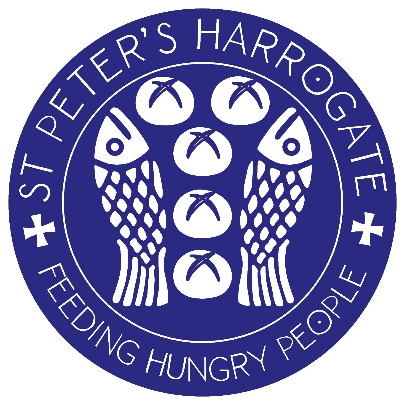 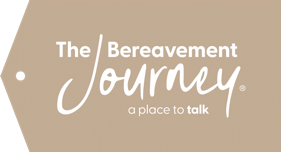 Guest Booking Form						      The Bereavement Journey® is a 7 Session programme which assists bereaved people to process their loss. Guests do their own grief work. Each Session comprises two films followed by discussion in a small group, facilitated by volunteers, and with a break for refreshment.The information you provide on this form will be used for the sole purpose of the delivery and management of The Bereavement Journey course you are about to attend and will be destroyed at the end of the course unless you defer to a later course.  For further information please see our GDPR policy.ORGANISERS: St Peter’s Church, Harrogate             COURSE DATES: Mondays 16th September – 28th October COST: £15 for the full course payable to “St Peter’s Church Harrogate” address below.VENUE: 
The Brostoff Hall, St Peter’s Church, Cambridge Road,Harrogate HG1 1PB                                                                          TIME:  6.45 – 9.00pm                                                         FIRST NAME ………………………………………….…………………………………………………….	
LAST NAME ………………………………………….……………………………………………………..EMAIL ADDRESS …………………………………………………………………………………………..	MOBILE PHONE NUMBER ……………………………………………………………………………….POSTAL ADDRESS ……………………………………………………………………………………….………………………………………………………………………………………………………………..YOUR AGE (please circle or underline)  18-30   31-40   41-50    51-60    71+GENDER (please circle or underline)     Male       Female      Other
ETHNICITY (optional) HOW DID YOU HEAR ABOUT THE COURSE?
…………………………………………………………………………………..THE BEREAVEMENT JOURNEY IS FOR PROCESSING OR EXPLORING A RECENT OR PAST BEREAVEMENT.  PLEASE CONFIRM YOU ARE REGISTERING FOR THAT PURPOSE (please circle or underline)     YES       NOIf you are registering for the course for another reason, please contact the event organisers.PLEASE TELL US WHO HAS DIED …………………………………………………………………….WHEN DID THEY DIE? ……………………………………………………………………………………HOW DID THEY DIE? ……………………………………………………………………………………..PLEASE TELL US OF ANYONE YOU KNOW WHO HAS REGISTERED OR IS HELPING WITH THE COURSEAS THE COURSE INCLUDES AN OPTIONAL FAITH QUESTIONS SESSION (SESSION 7) PLEASE TELL US IF YOU ATTEND A CHURCH (please circle or underline)     Yes	No	Name of church (if applicable):…………………………………………………………DISABILITY OR DIETARY RESTRICTIONS IT WOULD BE USEFUL FOR US TO KNOW ABOUTPLEASE RETURN THIS FORM TO: Jan Edwards at stppastoralcareteam@gmail.com or by post to Jan Edwards, St Peter’s Church, Cambridge Road, Harrogate HG1 1PB